OPSEU JOB DESCRIPTION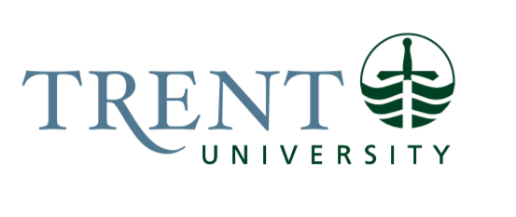 Job Title: 		Demonstrator	 Job Number:			SS-064 | VIP: 1385			Band:			OPSEU- 8				Department: 			School of Education & Professional Learning		Supervisor Title: 	Dean, School of Education & Professional LearningLast Reviewed:			August 24, 2022Job Purpose:Reporting to the Dean, School of Education & Professional Learning, the Demonstrator will assist in the delivery of academic services within the field of education technology and associated pedagogy. Key Activities:Design, preparation, and delivery of the “Certificate in Educational Technology” series of development workshops focused on giving teacher candidates the knowledge and skills for mastering a range of digital technologies in the classroom.Serve in a leadership role on the Technology Committee.Organisation, maintenance, and development of the tech maker space. Support teacher candidate use of the maker space.Develop, deliver, and ensure currency of, appropriate tech micro-credentials for teacher candidates.Monitor and evaluate teacher candidate achievement of micro-credentials.Report teacher candidate achievement to the Registrar’s Office.In co-operation with faculty, assists with teaching in courses involving educational technology components of the B.Ed. program.Attend major School of Education events (including up to 3 Saturday events per year) in technology support role for faculty and staff.Maintain, catalogue, and repair all School of Education educational technology equipment as needed.Recommend updated and new hardware and software to B.Ed. faculty and the Dean.Support educational technology aspects of ongoing School of Education classroom updates and renewals.Proactively keep abreast of Ministry of Education software/hardware developments as well as IT and software developments in K-12 programs in the English-speaking world. Support Education faculty in their own professional development in the use of educational technology to support learning.Be available for student consultation and advice concerning the integration and use of educational technology.Manage circulation and inventory tracking of digital equipment to faculty and students.Liaise with technicians and demonstrators across the University regarding joint projects and sharable equipment.Attend provincial Information Technology meetings of Faculties/Schools of Education.Liaise with regulatory bodies (e.g. OESS, SOAPAC, ECOO and external partners).Other duties as assigned.Education Required:Honours University Degree (4 years) in a science discipline with significant computer science and technology course content.Bachelor of Education (B.Ed.) degree.Experience/Qualifications Required:Two years of directly related experience working in the education sector.